РЕШЕНИЕ		                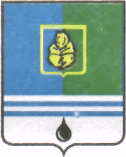 ДУМЫ ГОРОДА КОГАЛЫМАХанты-Мансийского автономного округа - ЮгрыОт «23»  сентября 2014 г.                                                                           №455-ГДО назначении публичных слушанийпо проекту решения Думы города Когалыма«О внесении изменений и дополнений в Устав города Когалыма»Руководствуясь частью 3 статьи 28, статьей 44 Федерального закона      от 06.10.2003 № 131-ФЗ «Об общих принципах организации местного самоуправления в Российской Федерации», статьями 12, 49 Устава города Когалыма, рассмотрев проект решения Думы города Когалыма «О внесении изменений и дополнений в Устав города Когалыма», Дума города Когалыма РЕШИЛА:1. Назначить публичные слушания по проекту решения Думы города Когалыма «О внесении изменений и дополнений в Устав города Когалыма» согласно приложению 1 к настоящему решению на 13.10.2014.Место проведения - здание Администрации города Когалыма                по ул. Дружбы народов, 7 (зал совещаний – каб.300).Время начала публичных слушаний - 18.00 по местному времени.2. Утвердить Порядок учета предложений по проекту решения Думы города Когалыма «О внесении изменений и дополнений в Устав города Когалыма» и участия граждан в его обсуждении согласно приложению              2 к настоящему решению.3. Органом местного самоуправления города Когалыма, ответственным за подготовку и проведение публичных слушаний по проекту решения Думы города Когалыма «О внесении изменений и дополнений в Устав города Когалыма», определить Администрацию города Когалыма.4. Опубликовать настоящее решение и приложения к нему в газете «Когалымский вестник».5. Настоящее решение вступает в силу после его официального опубликования.	Глава города Когалыма 				                     Н.Н.ПальчиковПриложение 1к решению Думыгорода Когалымаот 23.09.2014 №455-ГДПроект вносится Главой города Когалыма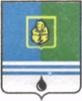 РЕШЕНИЕДУМЫ ГОРОДА КОГАЛЫМАХанты-Мансийского автономного округа - ЮгрыОт «___»________________20___г.                                                       №_______ О внесении изменений и дополненийв Устав города КогалымаРассмотрев изменения и дополнения в Устав города Когалыма, учитывая результаты публичных слушаний, Дума города Когалыма РЕШИЛА:1. Внести изменения и дополнения в Устав города Когалыма, принятый решением Думы города Когалыма от 23.06.2005 №167-ГД (с изменениями и дополнениями, внесенными решениями Думы города Когалыма от 25.12.2006 №77-ГД, от 15.11.2007 №162-ГД, от 02.06.2008 №259-ГД, от 14.03.2009    №342-ГД, от 28.09.2009 №431-ГД, от 25.02.2010 №464-ГД, от 21.06.2010 №508-ГД, от 26.07.2010 №522-ГД, от 29.10.2010 №543-ГД, от 17.12.2010 №570-ГД, от 01.06.2011 №42-ГД, от 31.08.2011 №67-ГД, от 28.11.2011      №95-ГД, от 03.12.2012 №204-ГД, от 20.12.2012 №206-ГД, от 14.03.2013    №235-ГД, от 06.05.2013 №276-ГД, от 28.06.2013 №289-ГД, от 26.09.2013 №307-ГД, от 27.11.2013 №349-ГД, от 18.03.2014 №393-ГД, от 18.03.2014      №394-ГД, от 08.04.2014 №413-ГД), согласно приложению к настоящему решению.2. Признать утратившими силу:- пункт 9 приложения к решению Думы города Когалыма от 14.03.2009 № 342-ГД «О внесении изменений в Устав города Когалыма»;- пункт 11 приложения к решению Думы города Когалыма от 28.09.2009 № 431-ГД «О внесении изменений и дополнений в Устав города Когалыма»;- пункт 6 приложения к решению Думы города Когалыма от 01.06.2011 № 42-ГД «О внесении изменений и дополнений в Устав города Когалыма»;- пункт 3 приложения к решению Думы города Когалыма от 20.12.2012 №206-ГД «О внесении изменений и дополнений в Устав города Когалыма»; - пункт 7 приложения к решению Думы города Когалыма от 26.09.2013 № 307-ГД «О внесении изменений и дополнений в Устав города Когалыма»;- пункт 6 приложения к решению Думы города Когалыма от 08.04.2014                                                                                  № 413-ГД «О внесении изменений и дополнений в Устав города Когалыма».3. Направить настоящее решение и приложение к нему для государственной регистрации в установленном порядке.4. Опубликовать настоящее решение и приложение к нему в газете «Когалымский вестник» после его государственной регистрации.5. Настоящее решение вступает в силу после его официального опубликования.	Глава города Когалыма					          Н.Н.ПальчиковПриложениек решению Думыгорода Когалымаот               №  ИЗМЕНЕНИЯ И ДОПОЛНЕНИЯ В УСТАВ ГОРОДА КОГАЛЫМАВ статье 6 Устава города Когалыма:Пункт 1 части 1 изложить в новой редакции:«1) составление и рассмотрение проекта бюджета городского округа, утверждение и исполнение бюджета городского округа, осуществление контроля за его исполнением, составление и утверждение отчета об исполнении бюджета городского округа;»;Пункт 39 части 1 изложить в новой редакции:«39) оказание поддержки гражданам и их объединениям, участвующим в охране общественного порядка, создание условий для деятельности народных дружин;».2. Часть 1 статьи 6.1 Устава города Когалыма дополнить пунктами 12, 13 следующего содержания:«12) осуществление мероприятий, предусмотренных Федеральным законом «О донорстве крови и ее компонентов»;13) предоставление гражданам жилых помещений муниципального жилищного фонда по договорам найма жилых помещений жилищного фонда социального использования в соответствии с жилищным законодательством.».3. Абзацы второй и третий части 1 статьи 22 Устава города Когалыма изложить в новой редакции:«Выборы депутатов Думы города проводятся по мажоритарной избирательной системе относительного большинства, при которой депутаты Думы города избираются по одномандатным избирательным округам. Схема избирательных округов утверждается Думой города.».    4. Пункт 16 части 5 статьи 28 Устава города Когалыма изложить             в новой редакции:«16) оказывает поддержку гражданам и их объединениям, участвующим в охране общественного порядка, создает условия для деятельности народных дружин;».5. Абзац третий части 4 статьи 28.1 Устава города Когалыма изложить в новой редакции:«При формировании конкурсной комиссии половина ее членов назначаются Думой города, другая половина – Губернатором Ханты-Мансийского автономного округа – Югры.».6. В части 2 статьи 36 Устава города Когалыма слова «Муниципальные правовые акты» заменить словами «Муниципальные нормативные правовые акты».7. Статью 42 Устава города Когалыма изложить в новой редакции:«Статья 42. Доходы бюджета городского округаФормирование доходов бюджета городского округа осуществляется в соответствии с бюджетным законодательством Российской Федерации, законодательством о налогах и сборах и законодательством об иных обязательных платежах.».8. Статью 43 Устава города Когалыма изложить в новой редакции:«Статья 43. Расходы бюджета городского округа1. Формирование расходов бюджета городского округа осуществляется в соответствии с расходными обязательствами муниципального образования, устанавливаемыми и исполняемыми органами местного самоуправления города Когалыма в соответствии с требованиями Бюджетного кодекса Российской Федерации.2. Исполнение расходных обязательств муниципального образования осуществляется за счет средств местного бюджета городского округа                в соответствии с требованиями Бюджетного кодекса Российской Федерации.».___________________________Приложение 2к решению Думыгорода Когалымаот 23.09.2014 №455-ГДПОРЯДОКучета предложений по проекту решения Думы города Когалыма«О внесении изменений и дополнений в Устав города Когалыма» и участия граждан в его обсужденииПредложения по проекту решения Думы города Когалыма                «О внесении изменений и дополнений в Устав города Когалыма» (далее -  проект Решения) принимаются в течение 10 дней со дня официального опубликования проекта Решения. В случае если предложения были сданы в организацию почтовой связи до двадцати четырех часов последнего дня указанного срока, предложения считаются направленными в срок. В том случае, если предложения поступили после проведения публичных слушаний по проекту Решения, они подлежат рассмотрению органом Администрации города Когалыма, ответственным за подготовку и проведение публичных слушаний.2. Предложения по существу проекта Решения направляются в письменной форме в Администрацию города Когалыма по адресу: город Когалым, ул. Дружбы народов, 7, с обязательным указанием фамилии, имени, отчества обращающегося, его адреса, даты и личной подписи гражданина. В том случае, если инициатором предложения выступает коллектив граждан по месту работы или по месту жительства, то предложения оформляются в виде протокола соответствующего собрания с указанием времени, даты, места проведения собрания, подписанного председательствующим и секретарем собрания.3. Поступающие предложения подлежат обязательной регистрации в журнале учета предложений по проектам муниципальных правовых актов и направлению в орган Администрации города Когалыма, ответственный за подготовку и проведение публичных слушаний по проекту Решения.4. Все поступившие предложения по проекту Решения подлежат рассмотрению и обсуждению на публичных слушаниях, а в случае, указанном в пункте 1 Порядка, - рассмотрению в органе Администрации города Когалыма, ответственном за подготовку и проведение публичных слушаний.5. Результат рассмотрения и обсуждения письменных и устных предложений по проекту Решения подлежит включению в заключение по результатам публичных слушаний.____________________________